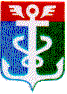 РОССИЙСКАЯ ФЕДЕРАЦИЯПРИМОРСКИЙ КРАЙКОНТРОЛЬНО-СЧЕТНАЯ ПАЛАТА
 НАХОДКИНСКОГО ГОРОДСКОГО ОКРУГА692900 Приморский край, г.Находка, Находкинский пр-т,14тел.(4236) 69-92-89, (4236) 69-21-48 E-mail: ksp@ksp-nakhodka.ruЗАКЛЮЧЕНИЕКонтрольно-счётной палаты Находкинского городского округа к проекту решения Думы Находкинского городского округа «О внесении изменений в решение Думы НГО от 21.12.2022 № 48-НПА «О бюджете Находкинского городского округа на 2023 год и плановый период 2024 и 2025 годов» от 19 июля 2023 годаI. Общие положения.Заключение Контрольно-счётной палаты Находкинского городского округа (далее КСП НГО) на проект решения Думы Находкинского городского округа «О внесении изменений в решение Думы НГО от 21.12.2022 № 48-НПА «О бюджете Находкинского городского округа  на 2023 год и плановый период 2024 и 2025 годов» (далее – проект решения) подготовлено в соответствии с Бюджетным кодексом Российской Федерации (далее – Бюджетный кодекс, БК РФ), Уставом Находкинского городского округа, решением Думы НГО от 09.08.2017 № 1217-НПА «О бюджетном  процессе в Находкинском городском округе» (далее – Решение о бюджетном процессе), решением Думы НГО от 30.10.2013 № 264-НПА «О Контрольно-счетной палате Находкинского городского округа» и иными нормативными правовыми актами. Представленный на экспертизу проект решения подготовлен финансовым управлением администрации Находкинского городского округа и внесён в Контрольно-счётную палату Находкинского городского округа главой Находкинского городского округа Т. В. Магинским 18.07.2023г. (распоряжение главы НГО от 18.07.2023 № 359-р, сопроводительное письмо от 18.07.2023 исх. № 1-31-4046). Согласно п.1 ст.25 Решения о бюджетном процессе в Находкинском городском округе, одновременно с проектом решения Думы Находкинского городского округа о внесении изменений в решение о бюджете Находкинского городского округа на текущий финансовый год и плановый период предоставляются следующие документы и материалы:1) сведения об исполнении бюджета Находкинского городского округа за истекший отчетный период текущего финансового года;2) оценка ожидаемого исполнения бюджета Находкинского городского округа в текущем финансовом году;3) пояснительная записка с обоснованием предлагаемых изменений.Документы, представленные одновременно с проектом решения об изменении местного бюджета, соответствуют перечню форм, утвержденных решением о бюджетном процессе. Из пояснительной записки, представленной на экспертизу, следует, что проект решения «О внесении изменений в решение Думы НГО от 21.12.2022 № 48-НПА «О бюджете Находкинского городского округа на 2023 год и плановый период 2024 и 2025 годов» разработан в связи с необходимостью: - внесения изменений в бюджет Находкинского городского округа на 2023 год по доходам и расходам в части изменения бюджетных назначений за счёт средств бюджета вышестоящего уровня;- перераспределения собственных средств с учётом реально сложившейся ситуации по исполнению бюджета текущего года.Изменения, внесённые в плановые показатели местного бюджета на 2023, 2024 и 2025 годы, предложенные к утверждению, представлены в таблице 1: Таблица 1                                                                                                                                       тыс. рублей                               В соответствии с представленным проектом решения «О внесении изменений в бюджет Находкинского городского округа на 2023 год и плановый период 2024 и 2025 годов», доходы 2023 года увеличиваются на 145 182,03 тыс. рублей и составят        5 920 813,15 тыс. рублей, расходы 2023 года также увеличиваются на 145 182,03 тыс. рублей и составят 6 095 635,80 тыс. рублей. Дефицит бюджета не изменяется и составит 174 822,65 тыс. рублей.Общие суммы доходов и расходов планового периода не изменяются. Перераспределяются расходы местного бюджета на 2024 год с учётом реально сложившейся ситуации по исполнению бюджета. Данным проектом увеличивается общий объем бюджетных ассигнований, направляемых на исполнение публичных нормативных обязательств, на 42,00 тыс. рублей и составит 75 777,62 тыс. рублей.II. Доходы бюджета Находкинского городского округа.Предлагаемые к рассмотрению изменения по доходам бюджета Находкинского городского округа на 2023 год представлены в таблице 2: Таблица 2                                                                                                                                       тыс. рублей                               Изменения на 2023 год по группам доходов представлены в таблице 3: Таблица 3                                                                  тыс. рублейСогласно представленного проекта, доходы бюджета Находкинского городского округа 2023 года планируется увеличить по безвозмездным поступлениям от других бюджетов на сумму 145 182,03 тыс. рублей, в том числе за счет:увеличения поступлений на сумму 152 835,12 тыс. рублей: дотаций на поддержку мер по обеспечению сбалансированности бюджетов – 25 000,00 тыс. рублей;субсидий на сумму 125 000,00 тыс. рублей:- на капитальный ремонт и ремонт автомобильных дорог общего пользования - 118 000,00 тыс. рублей,  - на капитальный ремонт и ремонт дворовых территорий многоквартирных домов, проездов к дворовым территориям многоквартирных домов - 7 000,00 тыс. рублей;субвенций на предоставление жилых помещений детям-сиротам и детям, оставшихся без попечения родителей, лицам из их числа по договорам найма специализированных жилых помещений, на сумму 1 410,18 тыс. рублей;иных межбюджетных трансфертов из средств резервного фонда Правительства РФ на сумму 1 424,94 тыс. рублей;уменьшения поступлений на сумму 7 653,09 тыс. рублей:субсидий на сумму 7 559,90 тыс. рублей:- на мероприятия по модернизации муниципальных детских школ искусств – 393,12 тыс. рублей,- на модернизацию театров юного зрителя и театров кукол - 3 871,67 тыс. рублей,- на реконструкцию и капитальный ремонт региональных и муниципальных музеев – 390,75 тыс. рублей,- на развитие сети учреждений культурно-досугового типа - 1 235,96 тыс. рублей,- на реализацию мероприятий по благоустройству сельских территорий – 243,46 тыс. рублей,- на ликвидацию чрезвычайных ситуаций природного и техногенного характера - 1 424,94 тыс. рублей;субвенций на обеспечение детей-сирот и детей, оставшихся без попечения родителей, лиц из числа детей-сирот и детей, оставшихся без попечения родителей, жилыми помещениями за счет средств краевого бюджета на сумму 93,19 тыс. рублей.III. Формирование дорожного фондаВ соответствии с требованиями п.5 ст.179.4 БК РФ в Находкинском городском округе создан муниципальный дорожный фонд (далее – дорожный фонд). Формирование и использование бюджетных ассигнований дорожного фонда регулируется решением Думы Находкинского городского округа от 02.10.2013 № 221-НПА «О муниципальном дорожном фонде Находкинского городского округа». Первоначально решением Думы НГО от 21.12.2022 № 48-НПА «О бюджете Находкинского городского округа на 2023 год и плановый период 2024 и 2025 годов» объем дорожного фонда на 2023 год определен в размере 225 804,86 тыс. рублей.Решениями Думы НГО от 25.01.2023 № 65-НПА, от 29.03.2023 № 76-НПА, от 31.05.2023 № 125-НПА и от 28.06.2023 № 138-НПА дорожный фонд увеличился на 103 882,48 тыс. рублей и составил 329 687,34 тыс. рублей. Данными изменениями (таблица 4) объем дорожного фонда увеличивается на сумму 121 836,89 тыс. рублей и составит 451 524,23 тыс. рублей (приложение 3 к решению Думы НГО).Таблица 4                                                                                                                                       тыс. рублей                               IV. Расходы местного бюджета.Внесенным проектом предусмотрены расходы 2023 года в объёме запланированных доходов и дефицита бюджета в размере 6 095 635,80 тыс. рублей с увеличением по отношению к расходам по решению Думы НГО от 28.06.2023         № 138-НПА на сумму 145 182,03 тыс. рублей за счёт безвозмездных поступлений из вышестоящего бюджета.В проекте решения Думы Находкинского городского округа «О внесении изменений в решение Думы НГО от 21.12.2022 № 48-НПА «О бюджете Находкинского городского округа на 2023 год и плановый период 2024 и 2025 годов» предложено внести изменения в расходы 2023-2025 годов по разделам, подразделам, целевым статьям и подгруппам видов расходов (приложение 4), по ведомственной структуре расходов бюджета Находкинского городского округа (приложение 5), по муниципальным программам и непрограммным направлениям деятельности (приложение 6).Изменения плановых показателей расходов 2023 года по разделам, подразделам представлены в таблице 5:                                                                                                                                                                                  Таблица 5                                                                      тыс. рублейИзменения коснулись семи разделов из одиннадцати. Изменения расходов бюджета по ведомственной структуре на 2023 в разрезе главных распорядителей бюджетных средств представлены в таблице 6.Таблица 6тыс. рублей                                                                                                                                    Бюджет Находкинского городского округа по расходам в 2023 году, согласно решения Думы НГО от 28.06.2023 № 138-НПА, на 83,95% (4 995 558,38 тыс. рублей) сформирован в структуре муниципальных программ. Изменения бюджетных ассигнований из бюджета Находкинского городского округа на 2023 год по муниципальным программам и непрограммным направлениям деятельности представлены в таблице 7.  Таблица 7тыс. рублейИзменения коснулись двенадцати муниципальных программ из двадцати одной. Данными изменениями расходы на финансирование муниципальных программ в 2023 году увеличены на 130 792,42 тыс. рублей в сравнении с решением Думы НГО от 28.06.2023 № 138-НПА, и составляют 5 126 350,80 тыс. рублей или 84,10% всех расходов.Расходы по непрограммным мероприятиям составляют 969 285,00 тыс. рублей или 15,90% всех расходов.V.Дефицит бюджета.Дефицит бюджета Находкинского городского округа на 2023 год решением Думы НГО от 28.06.2023 № 138-НПА утвержден в размере 174 822,65 тыс. рублей или 4,4% от собственных средств бюджета без учёта средств по дополнительному нормативу отчислений по НДФЛ и без учета остатков средств на счетах. В данном проекте размер дефицита не изменяется.  Согласно предложенных изменений по доходам, доля дефицита бюджета НГО составит 9,8% от собственных средств бюджета без учёта средств по дополнительному нормативу отчислений по НДФЛ.Доля дефицита бюджета без учета остатков средств на счетах составит 4,4%, что соответствует требованиям ст. 92.1 Бюджетного Кодекса РФ.Выводы.1. Проект решения Думы Находкинского городского округа «О внесении изменений в решение Думы НГО от 21.12.2022 № 48-НПА «О бюджете Находкинского городского округа на 2023 год и плановый период 2024 и 2025 годов» внесён главой Находкинского городского округа Т. В. Магинским в Контрольно-счётную палату Находкинского городского округа 18.07.2023г. (вх. от 18.07.2023 №07.2023/258). 2. Документы, представленные одновременно с проектом решения об изменении бюджета НГО, соответствуют перечню форм, утвержденных частью 1 ст.25 Решения о бюджетном процессе в НГО от 09.08.2017 № 1217-НПА. 3. Уточнённые доходы местного бюджета на 2023 год составят 5 920 813,15 тыс. рублей с увеличением на 145 182,03 тыс. рублей; - уточнённые расходы составят 6 095 635,80 тыс. рублей с увеличением на           145 182,03 тыс. рублей; - размер дефицита бюджета не изменяется и составит 174 822,65 тыс. рублей или 4,4% от собственных средств бюджета без учёта средств по дополнительному нормативу отчислений по НДФЛ и без учёта средств, принимаемых к исполнению за счет уменьшения остатков средств на счетах, что не противоречит ст. 92.1 БК РФ. 4. Объем дорожного фонда на 2023 год увеличивается на 121 836,89 тыс. рублей и составит 451 524,23 тыс. рублей.5. Расходы на финансирование муниципальных программ на 2023 год увеличены на 130 792,42 тыс. рублей и составляют 84,10% всех расходов (5 126 350,80 тыс. рублей).6. Общий объем бюджетных ассигнований, направляемых на исполнение публичных нормативных обязательств, увеличивается на 42,00 тыс. рублей и составит 75 777,62 тыс. рублей.  Заключение.В ходе проверки документов, представленных одновременно с проектом решения Думы Находкинского городского округа «О внесении изменений в решение Думы НГО от 21.12.2022 № 48-НПА «О бюджете Находкинского городского округа на 2023 год и плановый период 2024 и 2025 годов», нарушений действующего бюджетного законодательства не выявлено.Предложение.С учётом вышеизложенного, Контрольно-счётная палата Находкинского городского округа предлагает Думе Находкинского городского округа при рассмотрении проекта решения Думы Находкинского городского округа «О внесении изменений в решение Думы НГО от 21.12.2022 № 48-НПА «О бюджете Находкинского городского округа на 2023 год и плановый период 2024 и 2025 годов» учесть данное заключение.Председатель Контрольно-счётной палаты  Находкинского городского округа                                                         Д.С. Малявин    ПоказателиРешение Думы от 28.06.2023№ 138-НПАПроектуточнений№ 5Отклонения( +,-)стб.3-стб.212342023 год2023 год2023 год2023 годДОХОДЫ5 775 631,125 920 813,15+145 182,03РАСХОДЫ5 950 453,776 095 635,80+145 182,03ДЕФИЦИТ-174 822,65-174 822,650,002024 год2024 год2024 год2024 годДОХОДЫ4 541 984,164 541 984,160,00РАСХОДЫ, в том числе:4 709 984,164 709 984,160,00- условно утвержденные58 080,6058 080,600,00- распределяемые 4 651 903,564 651 903,560,00ДЕФИЦИТ-168 000,00-168 000,000,002025 год2025 год2025 год2025 годДОХОДЫ4 648 339,954 648 339,950,00РАСХОДЫ, в том числе:4 822 339,954 822 339,950,00- условно утвержденные120 849,60120 849,600,00- распределяемые4 701 490,354 701 490,350,00ДЕФИЦИТ-174 000,00-174 000,000,00ПоказателиРешение Думы от 28.06.2023№ 138-НПАПроектуточнений№ 5Отклонения( +,-)стб.3-стб.212342023 год2023 год2023 год2023 годВсего доходов, в том числе5 775 631,125 920 813,15+145 182,03Собственные (налоговые и неналоговые)2 284 233,002 284 233,000,00Безвозмездные поступления3 491 398,123 636 580,15+145 182,03Группы доходовРешение Думы от 28.06.2023№ 138-НПАПроектуточнений № 5Отклонения (+,-) стб.3- стб.21234Собственные доходы, в том числе:2 284 233,002 284 233,000,00-Налоговые доходы, в том числе:1 873 298,001 873 298,000,00Налоги на прибыль (налог на доходы физических лиц)1 399 582,001 399 582,000,00Акцизы по подакцизным товарам (продукции), производимым на территории РФ38 463,0038 463,000,00Налоги на совокупный доход: -УСН-патенты-ЕСХН104 729,0021 606,0072 552,0010 571,00104 729,0021 606,0072 552,0010 571,000,000,000,000,00Налоги на имущество:- налог на имущество ФЛ-земельный налог303 774,0063 000,00240 774,00303 774,0063 000,00240 774,000,000,000,00Государственная пошлина26 750,0026 750,000,00-Неналоговые доходы, в том числе:410 935,00410 935,000,00Доходы от использования имущества, находящегося в государственной и муниципальной собственности223 430,00223 430,000,00Платежи при пользовании природными ресурсами12 200,0012 200,000,00Доходы от оказания платных услуг и компенсации затрат государства6 769,006 769,000,00Доходы от продажи материальных и нематериальных активов 130 658,00130 658,000,00Штрафные санкции, возмещение ущерба8 000,008 000,000,00Прочие неналоговые доходы29 878,0029 878,000,00Безвозмездные поступления3 491 398,123 636 580,15+145 182,03-Безвозмездные поступления от других бюджетов бюджетной системы РФ, в том числе:3 491 398,123 636 580,15+145 182,03Дотации от других бюджетов бюджетной системы РФ200 959,98225 959,98+25 000,00Субсидии от других бюджетов бюджетной системы РФ570 875,16688 315,26+117 440,10Субвенции от других бюджетов бюджетной системы РФ1 923 465,081 924 782,07+1 316,99Иные межбюджетные трансферты796 097,90797 522,84+1 424,94-Прочие безвозмездные поступления в бюджеты городских округов0,000,000,00Всего доходов 5 775 631,125 920 813,15+145 182,03№ п/пНаименованиеРешение Думы от 28.06.2023№ 138-НПАПроект уточнений № 5Отклонения( +,-)стб.4-стб.3123451Неиспользованный остаток бюджетных ассигнований дорожного фонда на 01.01.2023г.20 674,6620 674,660,002Прогнозируемые поступления в бюджет НГО всего, в том числе:187 425,20184 262,09-3 163,112.1Акцизы на бензин, дизельное топливо, моторные масла, производимые на территории РФ38 463,0038 463,000,002.2Доходы от аренды земельных участков, гос.собственность на которые не разграничена, а также средства от продажи права на заключение договоров аренды указанных участков148 962,20145 799,09-3 163,112.3Доходы от выдачи специального разрешения на движение по а/дороге транспортного средства, осуществляющего перевозки опасных, тяжеловесных и (или) крупногабаритных грузов0,000,000,002.4Доходы от штрафов за нарушение правил перевозки тяжеловесных и крупногабаритных грузов0,000,000,002.5Доходы от возмещения вреда, причиняемого а/дорогам от перевозки тяжеловесных грузов0,000,000,002.6Поступления от земельного налога0,000,000,003Субсидии из Дорожного фонда ПК121 587,48246 587,48+125 000,00Дорожный фонд всего:329 687,34451 524,23+121 836,89РазделыРешение Думы от 28.06.2023№ 138-НПАПроект изменений №5Отклонения(+/-),стб.3-стб.2.12340100 Общегосударственные вопросы,в том числе:0102 «Функционирование высшего должностного лица МО» 0103 «Функционирование законодательных (представительных) органов государственной власти и представительных органов МО0104 «Функционирование местных администраций»0105 «Судебная система»0106 «Обеспечение деятельности финансовых, налоговых и таможенных органов и органов финансового (финансово-бюджетного) надзора»0111 «Резервные фонды»0113 «Другие общегосударственные вопросы» 546 201,114 071,3543 460,9789 881,4329,6550 076,4435 267,78323 413,49554 878,304 071,3543 460,9789 881,4329,6550 076,4434 867,78332 490,68+8 677,190,000,000,000,000,00-400,00+9 077,190200 Национальная оборона,в том числе:0204 «Мобилизационная подготовка экономики» 1 195,001 195,001 195,001 195,000,000,000300 Национальная безопасность и правоохранительная деятельность, в том числе:0309 «Гражданская оборона»0310 «Защита населения и территории от чрезвычайных ситуаций природного и техногенного характера, пожарная безопасность»99 131,8845 296,6053 835,2899 131,8845 296,6053 835,280,000,000,000400 Национальная экономика,в том числе:0405 «Сельское хозяйство и рыболовство»0408 «Транспорт»0409 «Дорожное хозяйство»0412 «Другие вопросы в области национальной экономии»623 966,408 219,613,39329 687,33286 056,07746 408,308 219,613,39451 524,23286 661,07+122 441,900,000,00+121 836,90+605,000500 Жилищно-коммунальное хозяйство, в том числе:0501 «Жилищное хозяйство» 0502 «Коммунальное хозяйство»0503 «Благоустройство»0505 «Другие вопросы в области жилищно-коммунального хозяйства» 599 584,4421 845,04114 108,95408 281,7255 348,73607 029,7026 999,43100 998,95423 682,5955 348,73+7 445,26+5 154,39-13 110,00+15 400,870,000700 Образование, в том числе:0701 «Дошкольное образование»0702 «Общее образование»0703 «Дополнительное образование детей»0705 «Профессиональная подготовка, переподготовка и повышение квалификации»0707 «Молодежная политика и оздоровление детей»0709 «Другие вопросы в области образования»2 904 767,96990 458,661 595 748,34249 334,76396,891 552,2067 277,112 912 987,781 000 355,661 593 857,29248 949,70396,891 552,2067 876,04+8 219,82+9 897,00-1 891,05-385,060,000,00+598,930800 Культура, кинематография и средства массовой информации,в том числе:0801 «Культура»0804 «Другие вопросы в области культуры, кинематографии, средств массовой информации»400 394,45359 063,4541 331,00394 898,00353 567,0041 331,00-5 496,45-5 496,450,001000 Социальная политика,в том числе:1001 «Пенсионное обеспечение»1003 «Социальное обеспечение населения»1004 «Охрана семьи и детства»1006 «Другие вопросы в области социальной политики»225 679,1621 294,0023 694,78178 890,381 800,00227 396,1521 294,0024 094,78180 207,371 800,00+1 716,990,00+400,00+1 316,990,001100 Физическая культура и спорт,в том числе:1101 «Физическая культура»1102 «Массовый спорт»1103 «Спорт высших достижений»1105 «Другие вопросы в области физической культуры и спорта»529 268,1914 761,78505 154,27134,989 217,16531 445,5114 251,52507 841,85134,989 217,16+2 177,32-510,26+2 687,580,000,001200 Средства массовой информации1202 «Периодическая печать и издательства»7 965,167 965,167 965,167 965,160,000,001300 Обслуживание внутреннего государственного и муниципального долга, в том числе:1301 «Процентные платежи по муниципальному долгу»12 300,0012 300,0012 300,0012 300,000,000,00Всего расходов5 950 453,776 095 635,80+145 182,03ГРБСКод ГРБСРешение Думы от 28.06.2023№ 138-НПАПроект изменений №5Отклонения(+/-),стб.3-стб.2.12456Администрация НГО8512 275 361,072 413 247,74+137 886,67Дума НГО85345 933,9745 933,970,00МКУ «КСП НГО»85418 507,0018 507,000,00Управление опеки и попечительства администрации НГО85665 100,7665 103,96+3,20МКУ «ЦБ МУК» (культура)857551 350,84545 459,34-5 891,50МКУ «ЦЭПиФ МОУ» (образование)8742 757 038,342 770 070,34+13 032,00МКУ «ЦОДУ Сферы ФК и С» (спорт)875140 787,64140 939,31+151,67МКУ «ДАГиЗ»87752 291,8252 291,820,00ФУ администрации НГО99244 082,3344 082,330,00Всего5 950 453,776 095 635,80+145 182,03№ п/пНаименованиеЦелевая статьяРешение Думы от 28.06.2023№ 138-НПАПроект изменений №5Отклонения(+/-),стб.5-стб.41234561«Информатизация администрации НГО» на 2018-2023 годы010000004 997,885 297,88+300,001.1Комплексы процессных мероприятий019000004 997,885 297,88+300,002«Развитие культуры в НГО» на 2019-2023 годы02000000549 250,84543 359,34-5 891,502.1«Региональные проекты, входящие в состав национальных проектов» 02700000118 415,31112 394,07-6 021,242.2Комплексы процессных мероприятий02900000430 835,53430 965,27+129,743«Поддержка социально-ориентированных некоммерческих организаций НГО» на 2018-2020 годы и на период до 2025 года030000001 800,001 800,000,003.1Комплексы процессных мероприятий039000001 800,001 800,000,004«Развитие образования в НГО на 2020-2024 годы»050000002 763 237,612 771 881,79+8 644,184.1комплекс процессных мероприятий «Развитие системы дошкольного образования»05100000953 186,19960 171,72+6 985,534.2комплекс процессных мероприятий «Развитие системы общего образования»052000001 402 134,831 397 883,02-4 251,814.3комплекс процессных мероприятий «Развитие системы дополнительного образования»0530000089 306,2589 311,54+5,294.4комплекс процессных мероприятий «Развитие и поддержка педагогических кадров в НГО»05400000300,00300,000,004.5комплекс процессных мероприятий «Комплексные меры по реализации молодежной политики на территории НГО»055000002 107,202 107,200,004.6«Региональные проекты, входящие в состав национальных проектов» 0570000023 197,8123 197,810,004.7«Региональные проекты, не входящие в состав национальных проектов» 0580000030 825,2930 702,75-122,544.8Комплексы процессных мероприятий05900000262 180,03268 207,75+6 027,725«Осуществление дорожной деятельности в отношении автодорог общего пользования местного значения НГО» на 2018-2023 годы06000000294 242,64420 059,27+125 816,635.1«Региональные проекты, не входящие в состав национальных проектов» 06800000130 460,18256 276,81+125 816,635.2Комплексы процессных мероприятий06900000163 782,46163 782,460,006«Обеспечение доступным жильем жителей НГО на 2015-2017 годы и на период до 2025 года»0700000058 912,6154 932,87-3 979,746.1Комплексы процессных мероприятий0790000058 912,6154 932,87-3 979,747«Развитие жилищно-коммунального хозяйства и создание комфортной городской среды на территории НГО» на 2021-2025 гг.08000000122 690,06111 115,75-11 574,317.1Комплексы процессных мероприятий08900000122 690,06111 115,75-11 574,318«Защита населения и территории НГО от чрезвычайных ситуаций на 2021-2023 годы»0900000073 317,8873 317,880,008.1Комплексы процессных мероприятий0990000073 317,8873 317,880,009«Развитие физической культуры, школьного спорта и массового спорта в НГО» на 2021-2025 годы10000000523 268,19525 445,51+2 177,329.1«Региональные проекты, входящие в состав национальных проектов» 10700000134,98134,980,009.2«Региональные проекты, не входящие в состав национальных проектов»10800000516,33516,330,009.3Комплексы процессных мероприятий10900000522 616,88524 794,20+2 177,3210«Развитие туризма в НГО на 2018-2020 годы и на период до 2025 года»11000000190 584,95191 189,95+605,0010.1Комплексы процессных мероприятий11900000190 584,95191 189,95+605,0011«Создание и развитие системы газоснабжения НГО на 2015-2017 годы и на период до 2025 года»1200000040 975,0040 975,000,0011.1Комплексы процессных мероприятий1290000040 975,0040 975,000,0012«Развитие малого и среднего предпринимательства на территории НГО» на 2021-2025 годы130000002 175,002 175,000,0012.1Комплексы процессных мероприятий139000002 175,002 175,000,0013«Развитие муниципальной службы в администрации НГО на 2023-2027 годы»160000002 016,892 016,890,0013.1Комплексы процессных мероприятий169000002 016,892 016,890,0014«Противодействие коррупции в НГО на 2023-2027 годы»19000000167,00167,000,0014.1Комплексы процессных мероприятий19900000167,00167,000,0015«Управление муниципальными финансами НГО на 2022-2026 годы»2000000043 912,3343 912,330,0015.1Комплексы процессных мероприятий2090000043 912,3343 912,330,0016«Формирование современной городской среды НГО» на 2018-2024 годы21000000274 191,83275 784,43+1 592,6016.1«Региональные проекты, входящие в состав национальных проектов» 2170000057 720,1858 220,18+500,0016.2«Региональные проекты, не входящие в состав национальных проектов» 2180000043 813,8843 813,880,0016.3Комплексы процессных мероприятий21900000172 657,77173 750,37+1 092,6017«Переселение граждан из аварийного жилищного фонда НГО на 2018-2025 годы»22000000700,00584,98-115,0217.1Комплексы процессных мероприятий22900000700,00584,98-115,0218«Развитие градостроительной и землеустроительной деятельности в НГО на 2021-2025 годы»240000000,000,000,0018.1Комплексы процессных мероприятий249000000,000,000,0019«Благоустройство территорий НГО на 2021-2024 годы»2500000034 371,7847 936,83+13 565,0519.1.Комплексы процессных мероприятий2590000034 371,7847 936,83+13 565,0520«Комплексное развитие сельских территорий НГО на 2021-2024 годы»260000007 101,876 754,08-347,7920.1Комплексы процессных мероприятий269000007 101,876 754,08-347,7921«Поддержка общественных инициатив на территории НГО» на 2022-2026 годы 280000007 644,007 644,000,0021.1Комплексы процессных мероприятий289000007 644,007 644,000,00Всего расходов по МП4 995 558,385 126 350,80+130 792,42Непрограммные расходы954 895,39969 285,00+14 389,61ИТОГО РАСХОДОВна 2023 год 5 950 453,776 095 635,80+145 182,03